§1253-A.  Stop signs at highway-railroad grade crossingsThe Department of Transportation is authorized to designate any highway-railroad grade crossing as a stop intersection and to install and maintain stop signs thereat. The department is authorized to so designate such highway-railroad grade crossings on town ways, and local municipalities shall, when ordered by the department, erect and maintain stop signs on such town ways. When such stop signs are erected, the driver of any vehicle shall stop within 50 feet but not less than 10 feet from the nearest rail of such railroad and shall proceed only upon exercising due care.  [PL 1971, c. 593, §10 (AMD).]Any person who shall operate a vehicle in violation of this section shall be guilty of a misdemeanor and upon conviction thereof shall be punished by a fine of not more than $50 or by imprisonment for not more than 60 days, or by both.  [PL 1969, c. 387, §1 (NEW).]The expense of the erection and maintenance of each stop sign installed by virtue of this section shall be borne by the railroad.  [PL 1969, c. 387, §1 (NEW).]SECTION HISTORYPL 1969, c. 387, §1 (NEW). PL 1971, c. 593, §10 (AMD). The State of Maine claims a copyright in its codified statutes. If you intend to republish this material, we require that you include the following disclaimer in your publication:All copyrights and other rights to statutory text are reserved by the State of Maine. The text included in this publication reflects changes made through the First Regular and First Special Session of the 131st Maine Legislature and is current through November 1. 2023
                    . The text is subject to change without notice. It is a version that has not been officially certified by the Secretary of State. Refer to the Maine Revised Statutes Annotated and supplements for certified text.
                The Office of the Revisor of Statutes also requests that you send us one copy of any statutory publication you may produce. Our goal is not to restrict publishing activity, but to keep track of who is publishing what, to identify any needless duplication and to preserve the State's copyright rights.PLEASE NOTE: The Revisor's Office cannot perform research for or provide legal advice or interpretation of Maine law to the public. If you need legal assistance, please contact a qualified attorney.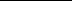 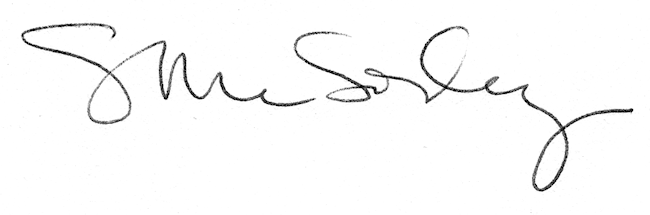 